				AQUATIC INVASIVE SPECIES WATERCRAFT ATTESTION                		       (To be completed by contest participants using boats only)	Contact/Sponsor:____________________________________________________________      Date:______________________         	Water: ____________________________________________________________________      Permit#____________________By filling out and signing this form, you are attesting under penalty of perjury and all applicable WA state laws that the boat, trailer, engine, or any water containers that you will use during this fishing contest has not been in physical contact with any waters outside of Washington, Idaho or Oregon State in the last 30 days.I hereby certify that the following individuals are known to me and have provided correct information to the best of my knowledge. Contest Director/Designee: _________________________________________________________          Date: ____________________________NOTE to Contest Director: Attach and return this statement with final contest report due within 30 days of contest completion to Bruce Baker – Fish Management/Inland Fish Program.     	Page _____ of _____	                                                                                                                                                                                                                                                                                                                                                                                                                                                                                                                                                                                                                                                                                                                                                                                                           Print Full Name Home LocationCity / StatePhone #SignatureDate12345678910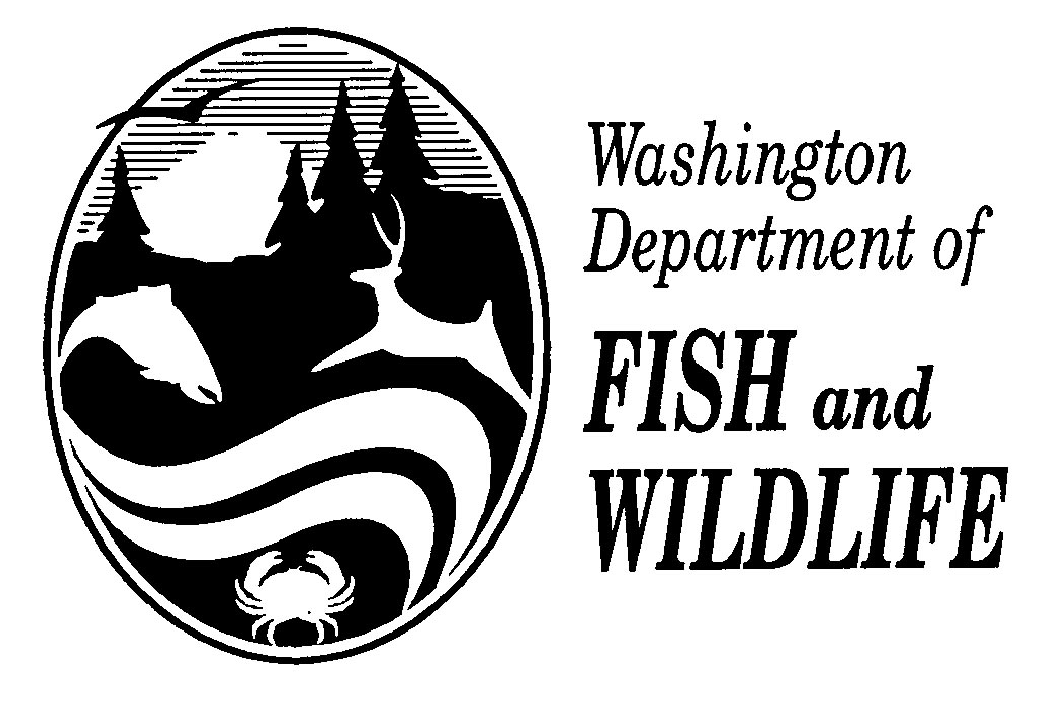 